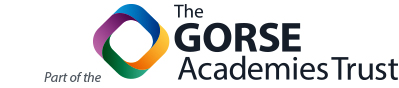 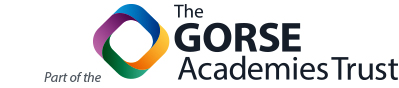 Please complete this form in black ink or typescript.  Please return to:Suzanne.hawkshaw@ryecroft.leeds.sch.ukOr by post:Ryecroft Academy, Stonebridge Grove, New Farnley, Leeds, LS12 6LEPlease complete this form in black ink or typescript.  Please return to:Suzanne.hawkshaw@ryecroft.leeds.sch.ukOr by post:Ryecroft Academy, Stonebridge Grove, New Farnley, Leeds, LS12 6LEPlease complete this form in black ink or typescript.  Please return to:Suzanne.hawkshaw@ryecroft.leeds.sch.ukOr by post:Ryecroft Academy, Stonebridge Grove, New Farnley, Leeds, LS12 6LEPlease complete this form in black ink or typescript.  Please return to:Suzanne.hawkshaw@ryecroft.leeds.sch.ukOr by post:Ryecroft Academy, Stonebridge Grove, New Farnley, Leeds, LS12 6LEPlease complete this form in black ink or typescript.  Please return to:Suzanne.hawkshaw@ryecroft.leeds.sch.ukOr by post:Ryecroft Academy, Stonebridge Grove, New Farnley, Leeds, LS12 6LEPlease complete this form in black ink or typescript.  Please return to:Suzanne.hawkshaw@ryecroft.leeds.sch.ukOr by post:Ryecroft Academy, Stonebridge Grove, New Farnley, Leeds, LS12 6LEClosing Date:Friday 17 September 2021 (Noon)Closing Date:Friday 17 September 2021 (Noon)Closing Date:Friday 17 September 2021 (Noon)Application for Employment as: Temporary Cleaning AssistantGrade: A1 (SCP 1-2)Academy/College/Service: Ryecroft AcademyApplication for Employment as: Temporary Cleaning AssistantGrade: A1 (SCP 1-2)Academy/College/Service: Ryecroft AcademyApplication for Employment as: Temporary Cleaning AssistantGrade: A1 (SCP 1-2)Academy/College/Service: Ryecroft AcademyApplication for Employment as: Temporary Cleaning AssistantGrade: A1 (SCP 1-2)Academy/College/Service: Ryecroft AcademyApplication for Employment as: Temporary Cleaning AssistantGrade: A1 (SCP 1-2)Academy/College/Service: Ryecroft AcademyApplication for Employment as: Temporary Cleaning AssistantGrade: A1 (SCP 1-2)Academy/College/Service: Ryecroft AcademyCONFIDENTIAL:The information you provide on this form will be used for recruitment & selection and employment contract purposes.CONFIDENTIAL:The information you provide on this form will be used for recruitment & selection and employment contract purposes.CONFIDENTIAL:The information you provide on this form will be used for recruitment & selection and employment contract purposes.1. PERSONAL DETAILS1. PERSONAL DETAILS1. PERSONAL DETAILS1. PERSONAL DETAILS1. PERSONAL DETAILS1. PERSONAL DETAILS1. PERSONAL DETAILS1. PERSONAL DETAILS1. PERSONAL DETAILSTitle:                     First Name: Home Address:Postcode: Mobile No:Tel No (Home):Email:Correspondence relating to this application may be sent via email to the address supplied, please confirm you are happy to receive correspondence in this way   YES / NOTitle:                     First Name: Home Address:Postcode: Mobile No:Tel No (Home):Email:Correspondence relating to this application may be sent via email to the address supplied, please confirm you are happy to receive correspondence in this way   YES / NOTitle:                     First Name: Home Address:Postcode: Mobile No:Tel No (Home):Email:Correspondence relating to this application may be sent via email to the address supplied, please confirm you are happy to receive correspondence in this way   YES / NOSurname:Address for Correspondence (if different):Postcode:Work Tel No:May we contact you at work?      YES/NO(Please delete as appropriate)Surname:Address for Correspondence (if different):Postcode:Work Tel No:May we contact you at work?      YES/NO(Please delete as appropriate)Surname:Address for Correspondence (if different):Postcode:Work Tel No:May we contact you at work?      YES/NO(Please delete as appropriate)Surname:Address for Correspondence (if different):Postcode:Work Tel No:May we contact you at work?      YES/NO(Please delete as appropriate)Surname:Address for Correspondence (if different):Postcode:Work Tel No:May we contact you at work?      YES/NO(Please delete as appropriate)Surname:Address for Correspondence (if different):Postcode:Work Tel No:May we contact you at work?      YES/NO(Please delete as appropriate)When would you be available for work?When would you be available for work?When would you be available for work?National Insurance No:	National Insurance No:	National Insurance No:	National Insurance No:	National Insurance No:	National Insurance No:	If you are selected for interview, are there any dates when it would be impossible for you to attend?If you are selected for interview, are there any dates when it would be impossible for you to attend?If you are selected for interview, are there any dates when it would be impossible for you to attend?If you are selected for interview, are there any dates when it would be impossible for you to attend?If you are selected for interview, are there any dates when it would be impossible for you to attend?If you are selected for interview, are there any dates when it would be impossible for you to attend?If you are selected for interview, are there any dates when it would be impossible for you to attend?If you are selected for interview, are there any dates when it would be impossible for you to attend?If you are selected for interview, are there any dates when it would be impossible for you to attend?For full time posts: I am applying for Job Share / Part-Time (please delete as appropriate).Please indicate the range of days and the maximum number of hours you can work.For full time posts: I am applying for Job Share / Part-Time (please delete as appropriate).Please indicate the range of days and the maximum number of hours you can work.For full time posts: I am applying for Job Share / Part-Time (please delete as appropriate).Please indicate the range of days and the maximum number of hours you can work.For full time posts: I am applying for Job Share / Part-Time (please delete as appropriate).Please indicate the range of days and the maximum number of hours you can work.For full time posts: I am applying for Job Share / Part-Time (please delete as appropriate).Please indicate the range of days and the maximum number of hours you can work.For full time posts: I am applying for Job Share / Part-Time (please delete as appropriate).Please indicate the range of days and the maximum number of hours you can work.For full time posts: I am applying for Job Share / Part-Time (please delete as appropriate).Please indicate the range of days and the maximum number of hours you can work.For full time posts: I am applying for Job Share / Part-Time (please delete as appropriate).Please indicate the range of days and the maximum number of hours you can work.For full time posts: I am applying for Job Share / Part-Time (please delete as appropriate).Please indicate the range of days and the maximum number of hours you can work.If the job includes driving, are you licensed to drive the appropriate vehicle? If you hold an HGV licence, please state class. (Please delete as appropriate).                                                                                          YES/NO    If the job includes driving, are you licensed to drive the appropriate vehicle? If you hold an HGV licence, please state class. (Please delete as appropriate).                                                                                          YES/NO    If the job includes driving, are you licensed to drive the appropriate vehicle? If you hold an HGV licence, please state class. (Please delete as appropriate).                                                                                          YES/NO    If the job includes driving, are you licensed to drive the appropriate vehicle? If you hold an HGV licence, please state class. (Please delete as appropriate).                                                                                          YES/NO    If the job includes driving, are you licensed to drive the appropriate vehicle? If you hold an HGV licence, please state class. (Please delete as appropriate).                                                                                          YES/NO    If the job includes driving, are you licensed to drive the appropriate vehicle? If you hold an HGV licence, please state class. (Please delete as appropriate).                                                                                          YES/NO    If the job includes driving, are you licensed to drive the appropriate vehicle? If you hold an HGV licence, please state class. (Please delete as appropriate).                                                                                          YES/NO    If the job includes driving, are you licensed to drive the appropriate vehicle? If you hold an HGV licence, please state class. (Please delete as appropriate).                                                                                          YES/NO    If the job includes driving, are you licensed to drive the appropriate vehicle? If you hold an HGV licence, please state class. (Please delete as appropriate).                                                                                          YES/NO    Are you related to any governor or staff at The GORSE Academies Trust?(If YES please give details below)Are you related to any governor or staff at The GORSE Academies Trust?(If YES please give details below)Are you related to any governor or staff at The GORSE Academies Trust?(If YES please give details below)Are you related to any governor or staff at The GORSE Academies Trust?(If YES please give details below)Are you related to any governor or staff at The GORSE Academies Trust?(If YES please give details below)Are you related to any governor or staff at The GORSE Academies Trust?(If YES please give details below)Are you related to any governor or staff at The GORSE Academies Trust?(If YES please give details below)YES/NOYES/NORehabilitation of Offenders Act 1974All posts involving direct contact with children are exempt from the Rehabilitation of Offenders Act 1974. However, amendments to the Exceptions Order 1975 (2013 & 2020) provide that certain spent convictions are ‘protected’. These are not subject to disclosure to employers and cannot be taken into account. Guidance and criteria on the filtering of these cautions and convictions can be found on the Ministry of Justice website or see here.Shortlisted candidates will be asked to provide details of all unspent convictions and those that would not be filtered, prior to the date of the interview. You may be asked for further information about your criminal history during the recruitment process. If your application is successful, this self- disclosure information will be checked against information from the Disclosure & Barring Service (DBS) before your appointment is confirmed. If you are invited to the next stage of the selection process and have disclosures to make, you must complete the attached criminal record declaration form. You will be asked to present this in an envelope marked ‘Private and Confidential” to the Chair of the recruitment panel but do not need to do anything at this stage.Rehabilitation of Offenders Act 1974All posts involving direct contact with children are exempt from the Rehabilitation of Offenders Act 1974. However, amendments to the Exceptions Order 1975 (2013 & 2020) provide that certain spent convictions are ‘protected’. These are not subject to disclosure to employers and cannot be taken into account. Guidance and criteria on the filtering of these cautions and convictions can be found on the Ministry of Justice website or see here.Shortlisted candidates will be asked to provide details of all unspent convictions and those that would not be filtered, prior to the date of the interview. You may be asked for further information about your criminal history during the recruitment process. If your application is successful, this self- disclosure information will be checked against information from the Disclosure & Barring Service (DBS) before your appointment is confirmed. If you are invited to the next stage of the selection process and have disclosures to make, you must complete the attached criminal record declaration form. You will be asked to present this in an envelope marked ‘Private and Confidential” to the Chair of the recruitment panel but do not need to do anything at this stage.Rehabilitation of Offenders Act 1974All posts involving direct contact with children are exempt from the Rehabilitation of Offenders Act 1974. However, amendments to the Exceptions Order 1975 (2013 & 2020) provide that certain spent convictions are ‘protected’. These are not subject to disclosure to employers and cannot be taken into account. Guidance and criteria on the filtering of these cautions and convictions can be found on the Ministry of Justice website or see here.Shortlisted candidates will be asked to provide details of all unspent convictions and those that would not be filtered, prior to the date of the interview. You may be asked for further information about your criminal history during the recruitment process. If your application is successful, this self- disclosure information will be checked against information from the Disclosure & Barring Service (DBS) before your appointment is confirmed. If you are invited to the next stage of the selection process and have disclosures to make, you must complete the attached criminal record declaration form. You will be asked to present this in an envelope marked ‘Private and Confidential” to the Chair of the recruitment panel but do not need to do anything at this stage.Rehabilitation of Offenders Act 1974All posts involving direct contact with children are exempt from the Rehabilitation of Offenders Act 1974. However, amendments to the Exceptions Order 1975 (2013 & 2020) provide that certain spent convictions are ‘protected’. These are not subject to disclosure to employers and cannot be taken into account. Guidance and criteria on the filtering of these cautions and convictions can be found on the Ministry of Justice website or see here.Shortlisted candidates will be asked to provide details of all unspent convictions and those that would not be filtered, prior to the date of the interview. You may be asked for further information about your criminal history during the recruitment process. If your application is successful, this self- disclosure information will be checked against information from the Disclosure & Barring Service (DBS) before your appointment is confirmed. If you are invited to the next stage of the selection process and have disclosures to make, you must complete the attached criminal record declaration form. You will be asked to present this in an envelope marked ‘Private and Confidential” to the Chair of the recruitment panel but do not need to do anything at this stage.Rehabilitation of Offenders Act 1974All posts involving direct contact with children are exempt from the Rehabilitation of Offenders Act 1974. However, amendments to the Exceptions Order 1975 (2013 & 2020) provide that certain spent convictions are ‘protected’. These are not subject to disclosure to employers and cannot be taken into account. Guidance and criteria on the filtering of these cautions and convictions can be found on the Ministry of Justice website or see here.Shortlisted candidates will be asked to provide details of all unspent convictions and those that would not be filtered, prior to the date of the interview. You may be asked for further information about your criminal history during the recruitment process. If your application is successful, this self- disclosure information will be checked against information from the Disclosure & Barring Service (DBS) before your appointment is confirmed. If you are invited to the next stage of the selection process and have disclosures to make, you must complete the attached criminal record declaration form. You will be asked to present this in an envelope marked ‘Private and Confidential” to the Chair of the recruitment panel but do not need to do anything at this stage.Rehabilitation of Offenders Act 1974All posts involving direct contact with children are exempt from the Rehabilitation of Offenders Act 1974. However, amendments to the Exceptions Order 1975 (2013 & 2020) provide that certain spent convictions are ‘protected’. These are not subject to disclosure to employers and cannot be taken into account. Guidance and criteria on the filtering of these cautions and convictions can be found on the Ministry of Justice website or see here.Shortlisted candidates will be asked to provide details of all unspent convictions and those that would not be filtered, prior to the date of the interview. You may be asked for further information about your criminal history during the recruitment process. If your application is successful, this self- disclosure information will be checked against information from the Disclosure & Barring Service (DBS) before your appointment is confirmed. If you are invited to the next stage of the selection process and have disclosures to make, you must complete the attached criminal record declaration form. You will be asked to present this in an envelope marked ‘Private and Confidential” to the Chair of the recruitment panel but do not need to do anything at this stage.Rehabilitation of Offenders Act 1974All posts involving direct contact with children are exempt from the Rehabilitation of Offenders Act 1974. However, amendments to the Exceptions Order 1975 (2013 & 2020) provide that certain spent convictions are ‘protected’. These are not subject to disclosure to employers and cannot be taken into account. Guidance and criteria on the filtering of these cautions and convictions can be found on the Ministry of Justice website or see here.Shortlisted candidates will be asked to provide details of all unspent convictions and those that would not be filtered, prior to the date of the interview. You may be asked for further information about your criminal history during the recruitment process. If your application is successful, this self- disclosure information will be checked against information from the Disclosure & Barring Service (DBS) before your appointment is confirmed. If you are invited to the next stage of the selection process and have disclosures to make, you must complete the attached criminal record declaration form. You will be asked to present this in an envelope marked ‘Private and Confidential” to the Chair of the recruitment panel but do not need to do anything at this stage.Rehabilitation of Offenders Act 1974All posts involving direct contact with children are exempt from the Rehabilitation of Offenders Act 1974. However, amendments to the Exceptions Order 1975 (2013 & 2020) provide that certain spent convictions are ‘protected’. These are not subject to disclosure to employers and cannot be taken into account. Guidance and criteria on the filtering of these cautions and convictions can be found on the Ministry of Justice website or see here.Shortlisted candidates will be asked to provide details of all unspent convictions and those that would not be filtered, prior to the date of the interview. You may be asked for further information about your criminal history during the recruitment process. If your application is successful, this self- disclosure information will be checked against information from the Disclosure & Barring Service (DBS) before your appointment is confirmed. If you are invited to the next stage of the selection process and have disclosures to make, you must complete the attached criminal record declaration form. You will be asked to present this in an envelope marked ‘Private and Confidential” to the Chair of the recruitment panel but do not need to do anything at this stage.Rehabilitation of Offenders Act 1974All posts involving direct contact with children are exempt from the Rehabilitation of Offenders Act 1974. However, amendments to the Exceptions Order 1975 (2013 & 2020) provide that certain spent convictions are ‘protected’. These are not subject to disclosure to employers and cannot be taken into account. Guidance and criteria on the filtering of these cautions and convictions can be found on the Ministry of Justice website or see here.Shortlisted candidates will be asked to provide details of all unspent convictions and those that would not be filtered, prior to the date of the interview. You may be asked for further information about your criminal history during the recruitment process. If your application is successful, this self- disclosure information will be checked against information from the Disclosure & Barring Service (DBS) before your appointment is confirmed. If you are invited to the next stage of the selection process and have disclosures to make, you must complete the attached criminal record declaration form. You will be asked to present this in an envelope marked ‘Private and Confidential” to the Chair of the recruitment panel but do not need to do anything at this stage.References:  Please give the names and addresses of two referees from current and most recent previous employers (from Principal or Head Teacher if employed in a school) or, if not employed, your last employer.  If you have not been employed before, you will need to supply referees who are able to comment on your ability to do the job.References:  Please give the names and addresses of two referees from current and most recent previous employers (from Principal or Head Teacher if employed in a school) or, if not employed, your last employer.  If you have not been employed before, you will need to supply referees who are able to comment on your ability to do the job.References:  Please give the names and addresses of two referees from current and most recent previous employers (from Principal or Head Teacher if employed in a school) or, if not employed, your last employer.  If you have not been employed before, you will need to supply referees who are able to comment on your ability to do the job.References:  Please give the names and addresses of two referees from current and most recent previous employers (from Principal or Head Teacher if employed in a school) or, if not employed, your last employer.  If you have not been employed before, you will need to supply referees who are able to comment on your ability to do the job.References:  Please give the names and addresses of two referees from current and most recent previous employers (from Principal or Head Teacher if employed in a school) or, if not employed, your last employer.  If you have not been employed before, you will need to supply referees who are able to comment on your ability to do the job.References:  Please give the names and addresses of two referees from current and most recent previous employers (from Principal or Head Teacher if employed in a school) or, if not employed, your last employer.  If you have not been employed before, you will need to supply referees who are able to comment on your ability to do the job.References:  Please give the names and addresses of two referees from current and most recent previous employers (from Principal or Head Teacher if employed in a school) or, if not employed, your last employer.  If you have not been employed before, you will need to supply referees who are able to comment on your ability to do the job.References:  Please give the names and addresses of two referees from current and most recent previous employers (from Principal or Head Teacher if employed in a school) or, if not employed, your last employer.  If you have not been employed before, you will need to supply referees who are able to comment on your ability to do the job.References:  Please give the names and addresses of two referees from current and most recent previous employers (from Principal or Head Teacher if employed in a school) or, if not employed, your last employer.  If you have not been employed before, you will need to supply referees who are able to comment on your ability to do the job.1. Title:              Name:Position:Address:Postcode:Telephone No:Email:Capacity in which known:1. Title:              Name:Position:Address:Postcode:Telephone No:Email:Capacity in which known:1. Title:              Name:Position:Address:Postcode:Telephone No:Email:Capacity in which known:1. Title:              Name:Position:Address:Postcode:Telephone No:Email:Capacity in which known:2. Title:              Name:Position:Address:Postcode:Telephone No:Email:Capacity in which known:2. Title:              Name:Position:Address:Postcode:Telephone No:Email:Capacity in which known:2. Title:              Name:Position:Address:Postcode:Telephone No:Email:Capacity in which known:2. Title:              Name:Position:Address:Postcode:Telephone No:Email:Capacity in which known:2. Title:              Name:Position:Address:Postcode:Telephone No:Email:Capacity in which known:Referees will be automatically contacted if you are shortlisted for an interviewReferees will be automatically contacted if you are shortlisted for an interviewReferees will be automatically contacted if you are shortlisted for an interviewReferees will be automatically contacted if you are shortlisted for an interviewReferees will be automatically contacted if you are shortlisted for an interviewReferees will be automatically contacted if you are shortlisted for an interviewReferees will be automatically contacted if you are shortlisted for an interviewReferees will be automatically contacted if you are shortlisted for an interviewReferees will be automatically contacted if you are shortlisted for an interviewEMPLOYMENT EXPERIENCEEMPLOYMENT EXPERIENCEEMPLOYMENT EXPERIENCEEMPLOYMENT EXPERIENCEEMPLOYMENT EXPERIENCEEMPLOYMENT EXPERIENCEEMPLOYMENT EXPERIENCEEMPLOYMENT EXPERIENCEEMPLOYMENT EXPERIENCECurrent or last occupation/position/schemeSalary:                           Grade/Scale:Current or last occupation/position/schemeSalary:                           Grade/Scale:Current or last occupation/position/schemeSalary:                           Grade/Scale:Date Started:                             Permanent/Temporary                                                    (Please delete as appropriate)Date left (if applicable):Reason for leaving:Date Started:                             Permanent/Temporary                                                    (Please delete as appropriate)Date left (if applicable):Reason for leaving:Date Started:                             Permanent/Temporary                                                    (Please delete as appropriate)Date left (if applicable):Reason for leaving:Date Started:                             Permanent/Temporary                                                    (Please delete as appropriate)Date left (if applicable):Reason for leaving:Date Started:                             Permanent/Temporary                                                    (Please delete as appropriate)Date left (if applicable):Reason for leaving:Date Started:                             Permanent/Temporary                                                    (Please delete as appropriate)Date left (if applicable):Reason for leaving:Employer:Address:Employer:Address:Employer:Address:Employer:Address:Employer:Address:Employer:Address:Employer:Address:Employer:Address:Employer:Address:Briefly describe your duties:Briefly describe your duties:Briefly describe your duties:Briefly describe your duties:Briefly describe your duties:Briefly describe your duties:Briefly describe your duties:Briefly describe your duties:Briefly describe your duties:Previous jobs or work experience (most recent first)Previous jobs or work experience (most recent first)Previous jobs or work experience (most recent first)Previous jobs or work experience (most recent first)Previous jobs or work experience (most recent first)Previous jobs or work experience (most recent first)Previous jobs or work experience (most recent first)Previous jobs or work experience (most recent first)Previous jobs or work experience (most recent first)Name of EmployerDate fromMonth   YearDate toMonth   YearDate toMonth   YearDate toMonth   YearPosition held and main dutiesPosition held and main dutiesPosition held and main dutiesReason for LeavingQualificationsQualificationsQualificationsQualificationsQualificationsQualificationsQualificationsQualificationsQualificationsPlease provide details of GCSE, A Level and Degree Level qualifications including grades.Please provide details of GCSE, A Level and Degree Level qualifications including grades.Please provide details of GCSE, A Level and Degree Level qualifications including grades.Please provide details of GCSE, A Level and Degree Level qualifications including grades.Please provide details of GCSE, A Level and Degree Level qualifications including grades.Please provide details of GCSE, A Level and Degree Level qualifications including grades.Please provide details of GCSE, A Level and Degree Level qualifications including grades.Please provide details of GCSE, A Level and Degree Level qualifications including grades.Year AwardedTrainingTrainingTrainingTrainingTrainingTrainingTrainingTrainingTrainingPlease show here that you have the training asked for in the employee specification, including apprenticeships and membership of professional or technical bodiesPlease show here that you have the training asked for in the employee specification, including apprenticeships and membership of professional or technical bodiesPlease show here that you have the training asked for in the employee specification, including apprenticeships and membership of professional or technical bodiesPlease show here that you have the training asked for in the employee specification, including apprenticeships and membership of professional or technical bodiesPlease show here that you have the training asked for in the employee specification, including apprenticeships and membership of professional or technical bodiesPlease show here that you have the training asked for in the employee specification, including apprenticeships and membership of professional or technical bodiesPlease show here that you have the training asked for in the employee specification, including apprenticeships and membership of professional or technical bodiesPlease show here that you have the training asked for in the employee specification, including apprenticeships and membership of professional or technical bodiesYear AwardedIt is not necessary to complete the next three sections on Knowledge, Experience and Skills if you are applying for a manual jobIt is not necessary to complete the next three sections on Knowledge, Experience and Skills if you are applying for a manual jobIt is not necessary to complete the next three sections on Knowledge, Experience and Skills if you are applying for a manual jobIt is not necessary to complete the next three sections on Knowledge, Experience and Skills if you are applying for a manual jobIt is not necessary to complete the next three sections on Knowledge, Experience and Skills if you are applying for a manual jobIt is not necessary to complete the next three sections on Knowledge, Experience and Skills if you are applying for a manual jobIt is not necessary to complete the next three sections on Knowledge, Experience and Skills if you are applying for a manual jobIt is not necessary to complete the next three sections on Knowledge, Experience and Skills if you are applying for a manual jobIt is not necessary to complete the next three sections on Knowledge, Experience and Skills if you are applying for a manual jobKnowledgeKnowledgeKnowledgeKnowledgeKnowledgeKnowledgeKnowledgeKnowledgeKnowledgePlease show that you have the knowledge asked for in the Employee Specification gained either through work, education, home, or voluntary activities.Please show that you have the knowledge asked for in the Employee Specification gained either through work, education, home, or voluntary activities.Please show that you have the knowledge asked for in the Employee Specification gained either through work, education, home, or voluntary activities.Please show that you have the knowledge asked for in the Employee Specification gained either through work, education, home, or voluntary activities.Please show that you have the knowledge asked for in the Employee Specification gained either through work, education, home, or voluntary activities.Please show that you have the knowledge asked for in the Employee Specification gained either through work, education, home, or voluntary activities.Please show that you have the knowledge asked for in the Employee Specification gained either through work, education, home, or voluntary activities.Please show that you have the knowledge asked for in the Employee Specification gained either through work, education, home, or voluntary activities.Please show that you have the knowledge asked for in the Employee Specification gained either through work, education, home, or voluntary activities.ExperienceExperienceExperienceExperienceExperienceExperienceExperienceExperienceExperiencePlease show that you have the experience asked for in the Employee Specification gained either through work, home, or voluntary activities.Please show that you have the experience asked for in the Employee Specification gained either through work, home, or voluntary activities.Please show that you have the experience asked for in the Employee Specification gained either through work, home, or voluntary activities.Please show that you have the experience asked for in the Employee Specification gained either through work, home, or voluntary activities.Please show that you have the experience asked for in the Employee Specification gained either through work, home, or voluntary activities.Please show that you have the experience asked for in the Employee Specification gained either through work, home, or voluntary activities.Please show that you have the experience asked for in the Employee Specification gained either through work, home, or voluntary activities.Please show that you have the experience asked for in the Employee Specification gained either through work, home, or voluntary activities.Please show that you have the experience asked for in the Employee Specification gained either through work, home, or voluntary activities.SkillsSkillsSkillsSkillsSkillsSkillsSkillsSkillsSkillsPlease show that you have the skills asked for in the Employee Specification gained either through work, home, or voluntary activities.Please show that you have the skills asked for in the Employee Specification gained either through work, home, or voluntary activities.Please show that you have the skills asked for in the Employee Specification gained either through work, home, or voluntary activities.Please show that you have the skills asked for in the Employee Specification gained either through work, home, or voluntary activities.Please show that you have the skills asked for in the Employee Specification gained either through work, home, or voluntary activities.Please show that you have the skills asked for in the Employee Specification gained either through work, home, or voluntary activities.Please show that you have the skills asked for in the Employee Specification gained either through work, home, or voluntary activities.Please show that you have the skills asked for in the Employee Specification gained either through work, home, or voluntary activities.Please show that you have the skills asked for in the Employee Specification gained either through work, home, or voluntary activities.Additional InformationYou must not exceed two sides of A4 paper (this does not apply to disabled applicants).  CVs are NOT allowed.Additional InformationYou must not exceed two sides of A4 paper (this does not apply to disabled applicants).  CVs are NOT allowed.Additional InformationYou must not exceed two sides of A4 paper (this does not apply to disabled applicants).  CVs are NOT allowed.Additional InformationYou must not exceed two sides of A4 paper (this does not apply to disabled applicants).  CVs are NOT allowed.Additional InformationYou must not exceed two sides of A4 paper (this does not apply to disabled applicants).  CVs are NOT allowed.Additional InformationYou must not exceed two sides of A4 paper (this does not apply to disabled applicants).  CVs are NOT allowed.Additional InformationYou must not exceed two sides of A4 paper (this does not apply to disabled applicants).  CVs are NOT allowed.Additional InformationYou must not exceed two sides of A4 paper (this does not apply to disabled applicants).  CVs are NOT allowed.Additional InformationYou must not exceed two sides of A4 paper (this does not apply to disabled applicants).  CVs are NOT allowed.Additional InformationYou must not exceed two sides of A4 paper (this does not apply to disabled applicants).  CVs are NOT allowed.Additional InformationYou must not exceed two sides of A4 paper (this does not apply to disabled applicants).  CVs are NOT allowed.Additional InformationYou must not exceed two sides of A4 paper (this does not apply to disabled applicants).  CVs are NOT allowed.Additional InformationYou must not exceed two sides of A4 paper (this does not apply to disabled applicants).  CVs are NOT allowed.Additional InformationYou must not exceed two sides of A4 paper (this does not apply to disabled applicants).  CVs are NOT allowed.Additional InformationYou must not exceed two sides of A4 paper (this does not apply to disabled applicants).  CVs are NOT allowed.Additional InformationYou must not exceed two sides of A4 paper (this does not apply to disabled applicants).  CVs are NOT allowed.Additional InformationYou must not exceed two sides of A4 paper (this does not apply to disabled applicants).  CVs are NOT allowed.Additional InformationYou must not exceed two sides of A4 paper (this does not apply to disabled applicants).  CVs are NOT allowed.Additional InformationYou must not exceed two sides of A4 paper (this does not apply to disabled applicants).  CVs are NOT allowed.Please show how you meet the additional factors on the Employee Specification and use this section if there is any other information you wish to add in support of your application.Please show how you meet the additional factors on the Employee Specification and use this section if there is any other information you wish to add in support of your application.Please show how you meet the additional factors on the Employee Specification and use this section if there is any other information you wish to add in support of your application.Please show how you meet the additional factors on the Employee Specification and use this section if there is any other information you wish to add in support of your application.Please show how you meet the additional factors on the Employee Specification and use this section if there is any other information you wish to add in support of your application.Please show how you meet the additional factors on the Employee Specification and use this section if there is any other information you wish to add in support of your application.Please show how you meet the additional factors on the Employee Specification and use this section if there is any other information you wish to add in support of your application.Please show how you meet the additional factors on the Employee Specification and use this section if there is any other information you wish to add in support of your application.Please show how you meet the additional factors on the Employee Specification and use this section if there is any other information you wish to add in support of your application.Please show how you meet the additional factors on the Employee Specification and use this section if there is any other information you wish to add in support of your application.Please show how you meet the additional factors on the Employee Specification and use this section if there is any other information you wish to add in support of your application.Please show how you meet the additional factors on the Employee Specification and use this section if there is any other information you wish to add in support of your application.Please show how you meet the additional factors on the Employee Specification and use this section if there is any other information you wish to add in support of your application.Please show how you meet the additional factors on the Employee Specification and use this section if there is any other information you wish to add in support of your application.Please show how you meet the additional factors on the Employee Specification and use this section if there is any other information you wish to add in support of your application.Please show how you meet the additional factors on the Employee Specification and use this section if there is any other information you wish to add in support of your application.Please show how you meet the additional factors on the Employee Specification and use this section if there is any other information you wish to add in support of your application.Please show how you meet the additional factors on the Employee Specification and use this section if there is any other information you wish to add in support of your application.Please show how you meet the additional factors on the Employee Specification and use this section if there is any other information you wish to add in support of your application.Privacy NoticeThe information detailed in this application form will be used to process your application and in line with The GORSE Academies Trust Recruitment and Selection process. The lawful basis for processing this information is with a view to entering into a contract with you.Your information may be shared may be shared with Human Resources in their role as data processor under the terms of the service level agreement where they have a legitimate business need to access it and externally where required for the recruitment process, for example, to obtain references or where background checks are required. Your information will only be shared where necessary, and in accordance with data protection law.If successful, this form will be retained on your personnel file and kept for a period of 6 years after the termination of your employment.Application forms submitted by unsuccessful candidates will be destroyed after six months from the date the post was appointed to.Information on how The Gorse Academies Trust processes your personal data, organisations we may share your data with, your rights as a data-subject and contact details for any enquiries can be found on our website at the following link: https://www.tgat.org.uk/privacy-notice/. If you would like a written copy of this information, please email: info@tgat.org.uk I confirm that the above information is complete and accurate, and I understand that any offer of employment is subject to:References which are satisfactory to the TrustA satisfactory DBS certificate and check of the Barred ListThe entries on the form proving to be complete and accurate A satisfactory medical report (where appropriate)  Evidence of the right to work in the UK I confirm that I have not been disqualified from working with children, cautioned, or sanctioned in this regard and that all information given in this application is accurate. Signed:                                                                 Date:      If you are selected for an interview you will be asked to sign a hard copy of this form Privacy NoticeThe information detailed in this application form will be used to process your application and in line with The GORSE Academies Trust Recruitment and Selection process. The lawful basis for processing this information is with a view to entering into a contract with you.Your information may be shared may be shared with Human Resources in their role as data processor under the terms of the service level agreement where they have a legitimate business need to access it and externally where required for the recruitment process, for example, to obtain references or where background checks are required. Your information will only be shared where necessary, and in accordance with data protection law.If successful, this form will be retained on your personnel file and kept for a period of 6 years after the termination of your employment.Application forms submitted by unsuccessful candidates will be destroyed after six months from the date the post was appointed to.Information on how The Gorse Academies Trust processes your personal data, organisations we may share your data with, your rights as a data-subject and contact details for any enquiries can be found on our website at the following link: https://www.tgat.org.uk/privacy-notice/. If you would like a written copy of this information, please email: info@tgat.org.uk I confirm that the above information is complete and accurate, and I understand that any offer of employment is subject to:References which are satisfactory to the TrustA satisfactory DBS certificate and check of the Barred ListThe entries on the form proving to be complete and accurate A satisfactory medical report (where appropriate)  Evidence of the right to work in the UK I confirm that I have not been disqualified from working with children, cautioned, or sanctioned in this regard and that all information given in this application is accurate. Signed:                                                                 Date:      If you are selected for an interview you will be asked to sign a hard copy of this form Privacy NoticeThe information detailed in this application form will be used to process your application and in line with The GORSE Academies Trust Recruitment and Selection process. The lawful basis for processing this information is with a view to entering into a contract with you.Your information may be shared may be shared with Human Resources in their role as data processor under the terms of the service level agreement where they have a legitimate business need to access it and externally where required for the recruitment process, for example, to obtain references or where background checks are required. Your information will only be shared where necessary, and in accordance with data protection law.If successful, this form will be retained on your personnel file and kept for a period of 6 years after the termination of your employment.Application forms submitted by unsuccessful candidates will be destroyed after six months from the date the post was appointed to.Information on how The Gorse Academies Trust processes your personal data, organisations we may share your data with, your rights as a data-subject and contact details for any enquiries can be found on our website at the following link: https://www.tgat.org.uk/privacy-notice/. If you would like a written copy of this information, please email: info@tgat.org.uk I confirm that the above information is complete and accurate, and I understand that any offer of employment is subject to:References which are satisfactory to the TrustA satisfactory DBS certificate and check of the Barred ListThe entries on the form proving to be complete and accurate A satisfactory medical report (where appropriate)  Evidence of the right to work in the UK I confirm that I have not been disqualified from working with children, cautioned, or sanctioned in this regard and that all information given in this application is accurate. Signed:                                                                 Date:      If you are selected for an interview you will be asked to sign a hard copy of this form Privacy NoticeThe information detailed in this application form will be used to process your application and in line with The GORSE Academies Trust Recruitment and Selection process. The lawful basis for processing this information is with a view to entering into a contract with you.Your information may be shared may be shared with Human Resources in their role as data processor under the terms of the service level agreement where they have a legitimate business need to access it and externally where required for the recruitment process, for example, to obtain references or where background checks are required. Your information will only be shared where necessary, and in accordance with data protection law.If successful, this form will be retained on your personnel file and kept for a period of 6 years after the termination of your employment.Application forms submitted by unsuccessful candidates will be destroyed after six months from the date the post was appointed to.Information on how The Gorse Academies Trust processes your personal data, organisations we may share your data with, your rights as a data-subject and contact details for any enquiries can be found on our website at the following link: https://www.tgat.org.uk/privacy-notice/. If you would like a written copy of this information, please email: info@tgat.org.uk I confirm that the above information is complete and accurate, and I understand that any offer of employment is subject to:References which are satisfactory to the TrustA satisfactory DBS certificate and check of the Barred ListThe entries on the form proving to be complete and accurate A satisfactory medical report (where appropriate)  Evidence of the right to work in the UK I confirm that I have not been disqualified from working with children, cautioned, or sanctioned in this regard and that all information given in this application is accurate. Signed:                                                                 Date:      If you are selected for an interview you will be asked to sign a hard copy of this form Privacy NoticeThe information detailed in this application form will be used to process your application and in line with The GORSE Academies Trust Recruitment and Selection process. The lawful basis for processing this information is with a view to entering into a contract with you.Your information may be shared may be shared with Human Resources in their role as data processor under the terms of the service level agreement where they have a legitimate business need to access it and externally where required for the recruitment process, for example, to obtain references or where background checks are required. Your information will only be shared where necessary, and in accordance with data protection law.If successful, this form will be retained on your personnel file and kept for a period of 6 years after the termination of your employment.Application forms submitted by unsuccessful candidates will be destroyed after six months from the date the post was appointed to.Information on how The Gorse Academies Trust processes your personal data, organisations we may share your data with, your rights as a data-subject and contact details for any enquiries can be found on our website at the following link: https://www.tgat.org.uk/privacy-notice/. If you would like a written copy of this information, please email: info@tgat.org.uk I confirm that the above information is complete and accurate, and I understand that any offer of employment is subject to:References which are satisfactory to the TrustA satisfactory DBS certificate and check of the Barred ListThe entries on the form proving to be complete and accurate A satisfactory medical report (where appropriate)  Evidence of the right to work in the UK I confirm that I have not been disqualified from working with children, cautioned, or sanctioned in this regard and that all information given in this application is accurate. Signed:                                                                 Date:      If you are selected for an interview you will be asked to sign a hard copy of this form Privacy NoticeThe information detailed in this application form will be used to process your application and in line with The GORSE Academies Trust Recruitment and Selection process. The lawful basis for processing this information is with a view to entering into a contract with you.Your information may be shared may be shared with Human Resources in their role as data processor under the terms of the service level agreement where they have a legitimate business need to access it and externally where required for the recruitment process, for example, to obtain references or where background checks are required. Your information will only be shared where necessary, and in accordance with data protection law.If successful, this form will be retained on your personnel file and kept for a period of 6 years after the termination of your employment.Application forms submitted by unsuccessful candidates will be destroyed after six months from the date the post was appointed to.Information on how The Gorse Academies Trust processes your personal data, organisations we may share your data with, your rights as a data-subject and contact details for any enquiries can be found on our website at the following link: https://www.tgat.org.uk/privacy-notice/. If you would like a written copy of this information, please email: info@tgat.org.uk I confirm that the above information is complete and accurate, and I understand that any offer of employment is subject to:References which are satisfactory to the TrustA satisfactory DBS certificate and check of the Barred ListThe entries on the form proving to be complete and accurate A satisfactory medical report (where appropriate)  Evidence of the right to work in the UK I confirm that I have not been disqualified from working with children, cautioned, or sanctioned in this regard and that all information given in this application is accurate. Signed:                                                                 Date:      If you are selected for an interview you will be asked to sign a hard copy of this form Privacy NoticeThe information detailed in this application form will be used to process your application and in line with The GORSE Academies Trust Recruitment and Selection process. The lawful basis for processing this information is with a view to entering into a contract with you.Your information may be shared may be shared with Human Resources in their role as data processor under the terms of the service level agreement where they have a legitimate business need to access it and externally where required for the recruitment process, for example, to obtain references or where background checks are required. Your information will only be shared where necessary, and in accordance with data protection law.If successful, this form will be retained on your personnel file and kept for a period of 6 years after the termination of your employment.Application forms submitted by unsuccessful candidates will be destroyed after six months from the date the post was appointed to.Information on how The Gorse Academies Trust processes your personal data, organisations we may share your data with, your rights as a data-subject and contact details for any enquiries can be found on our website at the following link: https://www.tgat.org.uk/privacy-notice/. If you would like a written copy of this information, please email: info@tgat.org.uk I confirm that the above information is complete and accurate, and I understand that any offer of employment is subject to:References which are satisfactory to the TrustA satisfactory DBS certificate and check of the Barred ListThe entries on the form proving to be complete and accurate A satisfactory medical report (where appropriate)  Evidence of the right to work in the UK I confirm that I have not been disqualified from working with children, cautioned, or sanctioned in this regard and that all information given in this application is accurate. Signed:                                                                 Date:      If you are selected for an interview you will be asked to sign a hard copy of this form Privacy NoticeThe information detailed in this application form will be used to process your application and in line with The GORSE Academies Trust Recruitment and Selection process. The lawful basis for processing this information is with a view to entering into a contract with you.Your information may be shared may be shared with Human Resources in their role as data processor under the terms of the service level agreement where they have a legitimate business need to access it and externally where required for the recruitment process, for example, to obtain references or where background checks are required. Your information will only be shared where necessary, and in accordance with data protection law.If successful, this form will be retained on your personnel file and kept for a period of 6 years after the termination of your employment.Application forms submitted by unsuccessful candidates will be destroyed after six months from the date the post was appointed to.Information on how The Gorse Academies Trust processes your personal data, organisations we may share your data with, your rights as a data-subject and contact details for any enquiries can be found on our website at the following link: https://www.tgat.org.uk/privacy-notice/. If you would like a written copy of this information, please email: info@tgat.org.uk I confirm that the above information is complete and accurate, and I understand that any offer of employment is subject to:References which are satisfactory to the TrustA satisfactory DBS certificate and check of the Barred ListThe entries on the form proving to be complete and accurate A satisfactory medical report (where appropriate)  Evidence of the right to work in the UK I confirm that I have not been disqualified from working with children, cautioned, or sanctioned in this regard and that all information given in this application is accurate. Signed:                                                                 Date:      If you are selected for an interview you will be asked to sign a hard copy of this form Privacy NoticeThe information detailed in this application form will be used to process your application and in line with The GORSE Academies Trust Recruitment and Selection process. The lawful basis for processing this information is with a view to entering into a contract with you.Your information may be shared may be shared with Human Resources in their role as data processor under the terms of the service level agreement where they have a legitimate business need to access it and externally where required for the recruitment process, for example, to obtain references or where background checks are required. Your information will only be shared where necessary, and in accordance with data protection law.If successful, this form will be retained on your personnel file and kept for a period of 6 years after the termination of your employment.Application forms submitted by unsuccessful candidates will be destroyed after six months from the date the post was appointed to.Information on how The Gorse Academies Trust processes your personal data, organisations we may share your data with, your rights as a data-subject and contact details for any enquiries can be found on our website at the following link: https://www.tgat.org.uk/privacy-notice/. If you would like a written copy of this information, please email: info@tgat.org.uk I confirm that the above information is complete and accurate, and I understand that any offer of employment is subject to:References which are satisfactory to the TrustA satisfactory DBS certificate and check of the Barred ListThe entries on the form proving to be complete and accurate A satisfactory medical report (where appropriate)  Evidence of the right to work in the UK I confirm that I have not been disqualified from working with children, cautioned, or sanctioned in this regard and that all information given in this application is accurate. Signed:                                                                 Date:      If you are selected for an interview you will be asked to sign a hard copy of this form Privacy NoticeThe information detailed in this application form will be used to process your application and in line with The GORSE Academies Trust Recruitment and Selection process. The lawful basis for processing this information is with a view to entering into a contract with you.Your information may be shared may be shared with Human Resources in their role as data processor under the terms of the service level agreement where they have a legitimate business need to access it and externally where required for the recruitment process, for example, to obtain references or where background checks are required. Your information will only be shared where necessary, and in accordance with data protection law.If successful, this form will be retained on your personnel file and kept for a period of 6 years after the termination of your employment.Application forms submitted by unsuccessful candidates will be destroyed after six months from the date the post was appointed to.Information on how The Gorse Academies Trust processes your personal data, organisations we may share your data with, your rights as a data-subject and contact details for any enquiries can be found on our website at the following link: https://www.tgat.org.uk/privacy-notice/. If you would like a written copy of this information, please email: info@tgat.org.uk I confirm that the above information is complete and accurate, and I understand that any offer of employment is subject to:References which are satisfactory to the TrustA satisfactory DBS certificate and check of the Barred ListThe entries on the form proving to be complete and accurate A satisfactory medical report (where appropriate)  Evidence of the right to work in the UK I confirm that I have not been disqualified from working with children, cautioned, or sanctioned in this regard and that all information given in this application is accurate. Signed:                                                                 Date:      If you are selected for an interview you will be asked to sign a hard copy of this form Privacy NoticeThe information detailed in this application form will be used to process your application and in line with The GORSE Academies Trust Recruitment and Selection process. The lawful basis for processing this information is with a view to entering into a contract with you.Your information may be shared may be shared with Human Resources in their role as data processor under the terms of the service level agreement where they have a legitimate business need to access it and externally where required for the recruitment process, for example, to obtain references or where background checks are required. Your information will only be shared where necessary, and in accordance with data protection law.If successful, this form will be retained on your personnel file and kept for a period of 6 years after the termination of your employment.Application forms submitted by unsuccessful candidates will be destroyed after six months from the date the post was appointed to.Information on how The Gorse Academies Trust processes your personal data, organisations we may share your data with, your rights as a data-subject and contact details for any enquiries can be found on our website at the following link: https://www.tgat.org.uk/privacy-notice/. If you would like a written copy of this information, please email: info@tgat.org.uk I confirm that the above information is complete and accurate, and I understand that any offer of employment is subject to:References which are satisfactory to the TrustA satisfactory DBS certificate and check of the Barred ListThe entries on the form proving to be complete and accurate A satisfactory medical report (where appropriate)  Evidence of the right to work in the UK I confirm that I have not been disqualified from working with children, cautioned, or sanctioned in this regard and that all information given in this application is accurate. Signed:                                                                 Date:      If you are selected for an interview you will be asked to sign a hard copy of this form Privacy NoticeThe information detailed in this application form will be used to process your application and in line with The GORSE Academies Trust Recruitment and Selection process. The lawful basis for processing this information is with a view to entering into a contract with you.Your information may be shared may be shared with Human Resources in their role as data processor under the terms of the service level agreement where they have a legitimate business need to access it and externally where required for the recruitment process, for example, to obtain references or where background checks are required. Your information will only be shared where necessary, and in accordance with data protection law.If successful, this form will be retained on your personnel file and kept for a period of 6 years after the termination of your employment.Application forms submitted by unsuccessful candidates will be destroyed after six months from the date the post was appointed to.Information on how The Gorse Academies Trust processes your personal data, organisations we may share your data with, your rights as a data-subject and contact details for any enquiries can be found on our website at the following link: https://www.tgat.org.uk/privacy-notice/. If you would like a written copy of this information, please email: info@tgat.org.uk I confirm that the above information is complete and accurate, and I understand that any offer of employment is subject to:References which are satisfactory to the TrustA satisfactory DBS certificate and check of the Barred ListThe entries on the form proving to be complete and accurate A satisfactory medical report (where appropriate)  Evidence of the right to work in the UK I confirm that I have not been disqualified from working with children, cautioned, or sanctioned in this regard and that all information given in this application is accurate. Signed:                                                                 Date:      If you are selected for an interview you will be asked to sign a hard copy of this form Privacy NoticeThe information detailed in this application form will be used to process your application and in line with The GORSE Academies Trust Recruitment and Selection process. The lawful basis for processing this information is with a view to entering into a contract with you.Your information may be shared may be shared with Human Resources in their role as data processor under the terms of the service level agreement where they have a legitimate business need to access it and externally where required for the recruitment process, for example, to obtain references or where background checks are required. Your information will only be shared where necessary, and in accordance with data protection law.If successful, this form will be retained on your personnel file and kept for a period of 6 years after the termination of your employment.Application forms submitted by unsuccessful candidates will be destroyed after six months from the date the post was appointed to.Information on how The Gorse Academies Trust processes your personal data, organisations we may share your data with, your rights as a data-subject and contact details for any enquiries can be found on our website at the following link: https://www.tgat.org.uk/privacy-notice/. If you would like a written copy of this information, please email: info@tgat.org.uk I confirm that the above information is complete and accurate, and I understand that any offer of employment is subject to:References which are satisfactory to the TrustA satisfactory DBS certificate and check of the Barred ListThe entries on the form proving to be complete and accurate A satisfactory medical report (where appropriate)  Evidence of the right to work in the UK I confirm that I have not been disqualified from working with children, cautioned, or sanctioned in this regard and that all information given in this application is accurate. Signed:                                                                 Date:      If you are selected for an interview you will be asked to sign a hard copy of this form Privacy NoticeThe information detailed in this application form will be used to process your application and in line with The GORSE Academies Trust Recruitment and Selection process. The lawful basis for processing this information is with a view to entering into a contract with you.Your information may be shared may be shared with Human Resources in their role as data processor under the terms of the service level agreement where they have a legitimate business need to access it and externally where required for the recruitment process, for example, to obtain references or where background checks are required. Your information will only be shared where necessary, and in accordance with data protection law.If successful, this form will be retained on your personnel file and kept for a period of 6 years after the termination of your employment.Application forms submitted by unsuccessful candidates will be destroyed after six months from the date the post was appointed to.Information on how The Gorse Academies Trust processes your personal data, organisations we may share your data with, your rights as a data-subject and contact details for any enquiries can be found on our website at the following link: https://www.tgat.org.uk/privacy-notice/. If you would like a written copy of this information, please email: info@tgat.org.uk I confirm that the above information is complete and accurate, and I understand that any offer of employment is subject to:References which are satisfactory to the TrustA satisfactory DBS certificate and check of the Barred ListThe entries on the form proving to be complete and accurate A satisfactory medical report (where appropriate)  Evidence of the right to work in the UK I confirm that I have not been disqualified from working with children, cautioned, or sanctioned in this regard and that all information given in this application is accurate. Signed:                                                                 Date:      If you are selected for an interview you will be asked to sign a hard copy of this form Privacy NoticeThe information detailed in this application form will be used to process your application and in line with The GORSE Academies Trust Recruitment and Selection process. The lawful basis for processing this information is with a view to entering into a contract with you.Your information may be shared may be shared with Human Resources in their role as data processor under the terms of the service level agreement where they have a legitimate business need to access it and externally where required for the recruitment process, for example, to obtain references or where background checks are required. Your information will only be shared where necessary, and in accordance with data protection law.If successful, this form will be retained on your personnel file and kept for a period of 6 years after the termination of your employment.Application forms submitted by unsuccessful candidates will be destroyed after six months from the date the post was appointed to.Information on how The Gorse Academies Trust processes your personal data, organisations we may share your data with, your rights as a data-subject and contact details for any enquiries can be found on our website at the following link: https://www.tgat.org.uk/privacy-notice/. If you would like a written copy of this information, please email: info@tgat.org.uk I confirm that the above information is complete and accurate, and I understand that any offer of employment is subject to:References which are satisfactory to the TrustA satisfactory DBS certificate and check of the Barred ListThe entries on the form proving to be complete and accurate A satisfactory medical report (where appropriate)  Evidence of the right to work in the UK I confirm that I have not been disqualified from working with children, cautioned, or sanctioned in this regard and that all information given in this application is accurate. Signed:                                                                 Date:      If you are selected for an interview you will be asked to sign a hard copy of this form Privacy NoticeThe information detailed in this application form will be used to process your application and in line with The GORSE Academies Trust Recruitment and Selection process. The lawful basis for processing this information is with a view to entering into a contract with you.Your information may be shared may be shared with Human Resources in their role as data processor under the terms of the service level agreement where they have a legitimate business need to access it and externally where required for the recruitment process, for example, to obtain references or where background checks are required. Your information will only be shared where necessary, and in accordance with data protection law.If successful, this form will be retained on your personnel file and kept for a period of 6 years after the termination of your employment.Application forms submitted by unsuccessful candidates will be destroyed after six months from the date the post was appointed to.Information on how The Gorse Academies Trust processes your personal data, organisations we may share your data with, your rights as a data-subject and contact details for any enquiries can be found on our website at the following link: https://www.tgat.org.uk/privacy-notice/. If you would like a written copy of this information, please email: info@tgat.org.uk I confirm that the above information is complete and accurate, and I understand that any offer of employment is subject to:References which are satisfactory to the TrustA satisfactory DBS certificate and check of the Barred ListThe entries on the form proving to be complete and accurate A satisfactory medical report (where appropriate)  Evidence of the right to work in the UK I confirm that I have not been disqualified from working with children, cautioned, or sanctioned in this regard and that all information given in this application is accurate. Signed:                                                                 Date:      If you are selected for an interview you will be asked to sign a hard copy of this form Privacy NoticeThe information detailed in this application form will be used to process your application and in line with The GORSE Academies Trust Recruitment and Selection process. The lawful basis for processing this information is with a view to entering into a contract with you.Your information may be shared may be shared with Human Resources in their role as data processor under the terms of the service level agreement where they have a legitimate business need to access it and externally where required for the recruitment process, for example, to obtain references or where background checks are required. Your information will only be shared where necessary, and in accordance with data protection law.If successful, this form will be retained on your personnel file and kept for a period of 6 years after the termination of your employment.Application forms submitted by unsuccessful candidates will be destroyed after six months from the date the post was appointed to.Information on how The Gorse Academies Trust processes your personal data, organisations we may share your data with, your rights as a data-subject and contact details for any enquiries can be found on our website at the following link: https://www.tgat.org.uk/privacy-notice/. If you would like a written copy of this information, please email: info@tgat.org.uk I confirm that the above information is complete and accurate, and I understand that any offer of employment is subject to:References which are satisfactory to the TrustA satisfactory DBS certificate and check of the Barred ListThe entries on the form proving to be complete and accurate A satisfactory medical report (where appropriate)  Evidence of the right to work in the UK I confirm that I have not been disqualified from working with children, cautioned, or sanctioned in this regard and that all information given in this application is accurate. Signed:                                                                 Date:      If you are selected for an interview you will be asked to sign a hard copy of this form Privacy NoticeThe information detailed in this application form will be used to process your application and in line with The GORSE Academies Trust Recruitment and Selection process. The lawful basis for processing this information is with a view to entering into a contract with you.Your information may be shared may be shared with Human Resources in their role as data processor under the terms of the service level agreement where they have a legitimate business need to access it and externally where required for the recruitment process, for example, to obtain references or where background checks are required. Your information will only be shared where necessary, and in accordance with data protection law.If successful, this form will be retained on your personnel file and kept for a period of 6 years after the termination of your employment.Application forms submitted by unsuccessful candidates will be destroyed after six months from the date the post was appointed to.Information on how The Gorse Academies Trust processes your personal data, organisations we may share your data with, your rights as a data-subject and contact details for any enquiries can be found on our website at the following link: https://www.tgat.org.uk/privacy-notice/. If you would like a written copy of this information, please email: info@tgat.org.uk I confirm that the above information is complete and accurate, and I understand that any offer of employment is subject to:References which are satisfactory to the TrustA satisfactory DBS certificate and check of the Barred ListThe entries on the form proving to be complete and accurate A satisfactory medical report (where appropriate)  Evidence of the right to work in the UK I confirm that I have not been disqualified from working with children, cautioned, or sanctioned in this regard and that all information given in this application is accurate. Signed:                                                                 Date:      If you are selected for an interview you will be asked to sign a hard copy of this form Privacy NoticeThe information detailed in this application form will be used to process your application and in line with The GORSE Academies Trust Recruitment and Selection process. The lawful basis for processing this information is with a view to entering into a contract with you.Your information may be shared may be shared with Human Resources in their role as data processor under the terms of the service level agreement where they have a legitimate business need to access it and externally where required for the recruitment process, for example, to obtain references or where background checks are required. Your information will only be shared where necessary, and in accordance with data protection law.If successful, this form will be retained on your personnel file and kept for a period of 6 years after the termination of your employment.Application forms submitted by unsuccessful candidates will be destroyed after six months from the date the post was appointed to.Information on how The Gorse Academies Trust processes your personal data, organisations we may share your data with, your rights as a data-subject and contact details for any enquiries can be found on our website at the following link: https://www.tgat.org.uk/privacy-notice/. If you would like a written copy of this information, please email: info@tgat.org.uk I confirm that the above information is complete and accurate, and I understand that any offer of employment is subject to:References which are satisfactory to the TrustA satisfactory DBS certificate and check of the Barred ListThe entries on the form proving to be complete and accurate A satisfactory medical report (where appropriate)  Evidence of the right to work in the UK I confirm that I have not been disqualified from working with children, cautioned, or sanctioned in this regard and that all information given in this application is accurate. Signed:                                                                 Date:      If you are selected for an interview you will be asked to sign a hard copy of this form This page is blank to ensure that the equality monitoring documentation remains detached from the application form.This page is blank to ensure that the equality monitoring documentation remains detached from the application form.This page is blank to ensure that the equality monitoring documentation remains detached from the application form.This page is blank to ensure that the equality monitoring documentation remains detached from the application form.This page is blank to ensure that the equality monitoring documentation remains detached from the application form.This page is blank to ensure that the equality monitoring documentation remains detached from the application form.This page is blank to ensure that the equality monitoring documentation remains detached from the application form.This page is blank to ensure that the equality monitoring documentation remains detached from the application form.This page is blank to ensure that the equality monitoring documentation remains detached from the application form.This page is blank to ensure that the equality monitoring documentation remains detached from the application form.This page is blank to ensure that the equality monitoring documentation remains detached from the application form.This page is blank to ensure that the equality monitoring documentation remains detached from the application form.This page is blank to ensure that the equality monitoring documentation remains detached from the application form.This page is blank to ensure that the equality monitoring documentation remains detached from the application form.This page is blank to ensure that the equality monitoring documentation remains detached from the application form.This page is blank to ensure that the equality monitoring documentation remains detached from the application form.This page is blank to ensure that the equality monitoring documentation remains detached from the application form.This page is blank to ensure that the equality monitoring documentation remains detached from the application form.This page is blank to ensure that the equality monitoring documentation remains detached from the application form.EQUALITY MONITORINGWe promote diversity and want a workforce which reflects the people of Leeds. We will use your answers to monitor and check the fairness of our recruitment.  Any information you provide will be kept confidential.  You do not have to answer these questions and if you do not then it will not make any difference to your application.EQUALITY MONITORINGWe promote diversity and want a workforce which reflects the people of Leeds. We will use your answers to monitor and check the fairness of our recruitment.  Any information you provide will be kept confidential.  You do not have to answer these questions and if you do not then it will not make any difference to your application.EQUALITY MONITORINGWe promote diversity and want a workforce which reflects the people of Leeds. We will use your answers to monitor and check the fairness of our recruitment.  Any information you provide will be kept confidential.  You do not have to answer these questions and if you do not then it will not make any difference to your application.EQUALITY MONITORINGWe promote diversity and want a workforce which reflects the people of Leeds. We will use your answers to monitor and check the fairness of our recruitment.  Any information you provide will be kept confidential.  You do not have to answer these questions and if you do not then it will not make any difference to your application.EQUALITY MONITORINGWe promote diversity and want a workforce which reflects the people of Leeds. We will use your answers to monitor and check the fairness of our recruitment.  Any information you provide will be kept confidential.  You do not have to answer these questions and if you do not then it will not make any difference to your application.EQUALITY MONITORINGWe promote diversity and want a workforce which reflects the people of Leeds. We will use your answers to monitor and check the fairness of our recruitment.  Any information you provide will be kept confidential.  You do not have to answer these questions and if you do not then it will not make any difference to your application.EQUALITY MONITORINGWe promote diversity and want a workforce which reflects the people of Leeds. We will use your answers to monitor and check the fairness of our recruitment.  Any information you provide will be kept confidential.  You do not have to answer these questions and if you do not then it will not make any difference to your application.EQUALITY MONITORINGWe promote diversity and want a workforce which reflects the people of Leeds. We will use your answers to monitor and check the fairness of our recruitment.  Any information you provide will be kept confidential.  You do not have to answer these questions and if you do not then it will not make any difference to your application.EQUALITY MONITORINGWe promote diversity and want a workforce which reflects the people of Leeds. We will use your answers to monitor and check the fairness of our recruitment.  Any information you provide will be kept confidential.  You do not have to answer these questions and if you do not then it will not make any difference to your application.EQUALITY MONITORINGWe promote diversity and want a workforce which reflects the people of Leeds. We will use your answers to monitor and check the fairness of our recruitment.  Any information you provide will be kept confidential.  You do not have to answer these questions and if you do not then it will not make any difference to your application.EQUALITY MONITORINGWe promote diversity and want a workforce which reflects the people of Leeds. We will use your answers to monitor and check the fairness of our recruitment.  Any information you provide will be kept confidential.  You do not have to answer these questions and if you do not then it will not make any difference to your application.EQUALITY MONITORINGWe promote diversity and want a workforce which reflects the people of Leeds. We will use your answers to monitor and check the fairness of our recruitment.  Any information you provide will be kept confidential.  You do not have to answer these questions and if you do not then it will not make any difference to your application.EQUALITY MONITORINGWe promote diversity and want a workforce which reflects the people of Leeds. We will use your answers to monitor and check the fairness of our recruitment.  Any information you provide will be kept confidential.  You do not have to answer these questions and if you do not then it will not make any difference to your application.EQUALITY MONITORINGWe promote diversity and want a workforce which reflects the people of Leeds. We will use your answers to monitor and check the fairness of our recruitment.  Any information you provide will be kept confidential.  You do not have to answer these questions and if you do not then it will not make any difference to your application.EQUALITY MONITORINGWe promote diversity and want a workforce which reflects the people of Leeds. We will use your answers to monitor and check the fairness of our recruitment.  Any information you provide will be kept confidential.  You do not have to answer these questions and if you do not then it will not make any difference to your application.EQUALITY MONITORINGWe promote diversity and want a workforce which reflects the people of Leeds. We will use your answers to monitor and check the fairness of our recruitment.  Any information you provide will be kept confidential.  You do not have to answer these questions and if you do not then it will not make any difference to your application.EQUALITY MONITORINGWe promote diversity and want a workforce which reflects the people of Leeds. We will use your answers to monitor and check the fairness of our recruitment.  Any information you provide will be kept confidential.  You do not have to answer these questions and if you do not then it will not make any difference to your application.EQUALITY MONITORINGWe promote diversity and want a workforce which reflects the people of Leeds. We will use your answers to monitor and check the fairness of our recruitment.  Any information you provide will be kept confidential.  You do not have to answer these questions and if you do not then it will not make any difference to your application.EQUALITY MONITORINGWe promote diversity and want a workforce which reflects the people of Leeds. We will use your answers to monitor and check the fairness of our recruitment.  Any information you provide will be kept confidential.  You do not have to answer these questions and if you do not then it will not make any difference to your application.EQUALITY MONITORINGWe promote diversity and want a workforce which reflects the people of Leeds. We will use your answers to monitor and check the fairness of our recruitment.  Any information you provide will be kept confidential.  You do not have to answer these questions and if you do not then it will not make any difference to your application.EQUALITY MONITORINGWe promote diversity and want a workforce which reflects the people of Leeds. We will use your answers to monitor and check the fairness of our recruitment.  Any information you provide will be kept confidential.  You do not have to answer these questions and if you do not then it will not make any difference to your application.Date of Birth:            /         /Date of Birth:            /         /Date of Birth:            /         /Date of Birth:            /         /Date of Birth:            /         /Date of Birth:            /         /Male      Male      Male      Male      Male      Male      Male      Male      Female      Female      Female      Female      Female      Female      Female      Are you Disabled?Are you Disabled?Are you Disabled?Are you Disabled?Are you Disabled?Are you Disabled?Yes       Yes       Yes       Yes       Yes       Yes       Yes       Yes       No              No              No              No              No              No              No              Where did you see this post advertised? Where did you see this post advertised? Where did you see this post advertised? Where did you see this post advertised? Where did you see this post advertised? Where did you see this post advertised? Where did you see this post advertised? Where did you see this post advertised? Where did you see this post advertised? Where did you see this post advertised? Where did you see this post advertised? Where did you see this post advertised? Where did you see this post advertised? Where did you see this post advertised? Please identify your relationships status: Please identify your relationships status: Please identify your relationships status: Please identify your relationships status: Please identify your relationships status: Please identify your relationships status: Please identify your relationships status: Please identify your relationships status: Please identify your relationships status: Please identify your relationships status: Please identify your relationships status: Please identify your relationships status: Please identify your relationships status: Please identify your relationships status: Married   Civil Partnership   Civil Partnership   Civil Partnership   Civil Partnership   Civil Partnership   Civil Partnership   Civil Partnership   Civil Partnership   Civil Partnership      Co-habiting      Co-habiting      Co-habiting      Co-habiting        Single         Single      Other     Other     Other     Other   Please identify your religion:Please identify your religion:Please identify your religion:Please identify your religion:Please identify your religion:Please identify your religion:Please identify your religion:Please identify your religion:Please identify your religion:Please identify your religion:Please identify your religion:Please identify your religion:Please identify your religion:Please identify your religion:Please identify your religion:Please identify your religion:Please identify your religion:Please identify your religion:Please identify your religion:Please identify your religion:Please identify your religion:Buddhist   Buddhist   Christian    Christian    Christian    Christian    Christian    Christian    Christian    Hindu   Hindu   Hindu   Jewish   Jewish   Jewish   Jewish   Muslim   Muslim   Muslim   Muslim   No Religion   No Religion   Rastafarian   Rastafarian   Rastafarian   Rastafarian   Rastafarian   Rastafarian   Rastafarian   Sikh   Sikh   Sikh   Other   Other   Other   Other   Please identify your sexual orientation: (definitions below)Please identify your sexual orientation: (definitions below)Please identify your sexual orientation: (definitions below)Please identify your sexual orientation: (definitions below)Please identify your sexual orientation: (definitions below)Please identify your sexual orientation: (definitions below)Please identify your sexual orientation: (definitions below)Please identify your sexual orientation: (definitions below)Please identify your sexual orientation: (definitions below)Please identify your sexual orientation: (definitions below)Please identify your sexual orientation: (definitions below)Please identify your sexual orientation: (definitions below)Please identify your sexual orientation: (definitions below)Please identify your sexual orientation: (definitions below)Please identify your sexual orientation: (definitions below)Please identify your sexual orientation: (definitions below)Please identify your sexual orientation: (definitions below)Please identify your sexual orientation: (definitions below)Please identify your sexual orientation: (definitions below)Please identify your sexual orientation: (definitions below)Please identify your sexual orientation: (definitions below)Heterosexual   Heterosexual   Lesbian   Lesbian   Lesbian   Lesbian   Lesbian   Lesbian   Gay man   Gay man   Gay man   Gay man   Bisexual   	Bisexual   	Bisexual   	Bisexual   	OtherOtherOtherOtherOtherOther*Other entries comments: Heterosexual – Someone who is attracted, emotionally and or physically, to persons of the opposite sex.*Other entries comments: Heterosexual – Someone who is attracted, emotionally and or physically, to persons of the opposite sex.*Other entries comments: Heterosexual – Someone who is attracted, emotionally and or physically, to persons of the opposite sex.*Other entries comments: Heterosexual – Someone who is attracted, emotionally and or physically, to persons of the opposite sex.*Other entries comments: Heterosexual – Someone who is attracted, emotionally and or physically, to persons of the opposite sex.*Other entries comments: Heterosexual – Someone who is attracted, emotionally and or physically, to persons of the opposite sex.*Other entries comments: Heterosexual – Someone who is attracted, emotionally and or physically, to persons of the opposite sex.*Other entries comments: Heterosexual – Someone who is attracted, emotionally and or physically, to persons of the opposite sex.*Other entries comments: Heterosexual – Someone who is attracted, emotionally and or physically, to persons of the opposite sex.*Other entries comments: Heterosexual – Someone who is attracted, emotionally and or physically, to persons of the opposite sex.*Other entries comments: Heterosexual – Someone who is attracted, emotionally and or physically, to persons of the opposite sex.*Other entries comments: Heterosexual – Someone who is attracted, emotionally and or physically, to persons of the opposite sex.*Other entries comments: Heterosexual – Someone who is attracted, emotionally and or physically, to persons of the opposite sex.*Other entries comments: Heterosexual – Someone who is attracted, emotionally and or physically, to persons of the opposite sex.*Other entries comments: Heterosexual – Someone who is attracted, emotionally and or physically, to persons of the opposite sex.*Other entries comments: Heterosexual – Someone who is attracted, emotionally and or physically, to persons of the opposite sex.*Other entries comments: Heterosexual – Someone who is attracted, emotionally and or physically, to persons of the opposite sex.*Other entries comments: Heterosexual – Someone who is attracted, emotionally and or physically, to persons of the opposite sex.*Other entries comments: Heterosexual – Someone who is attracted, emotionally and or physically, to persons of the opposite sex.*Other entries comments: Heterosexual – Someone who is attracted, emotionally and or physically, to persons of the opposite sex.*Other entries comments: Heterosexual – Someone who is attracted, emotionally and or physically, to persons of the opposite sex.Lesbian – A woman who is attracted, emotionally and or physically, to other women.Lesbian – A woman who is attracted, emotionally and or physically, to other women.Lesbian – A woman who is attracted, emotionally and or physically, to other women.Lesbian – A woman who is attracted, emotionally and or physically, to other women.Lesbian – A woman who is attracted, emotionally and or physically, to other women.Lesbian – A woman who is attracted, emotionally and or physically, to other women.Lesbian – A woman who is attracted, emotionally and or physically, to other women.Lesbian – A woman who is attracted, emotionally and or physically, to other women.Lesbian – A woman who is attracted, emotionally and or physically, to other women.Lesbian – A woman who is attracted, emotionally and or physically, to other women.Lesbian – A woman who is attracted, emotionally and or physically, to other women.Lesbian – A woman who is attracted, emotionally and or physically, to other women.Lesbian – A woman who is attracted, emotionally and or physically, to other women.Lesbian – A woman who is attracted, emotionally and or physically, to other women.Lesbian – A woman who is attracted, emotionally and or physically, to other women.Lesbian – A woman who is attracted, emotionally and or physically, to other women.Lesbian – A woman who is attracted, emotionally and or physically, to other women.Lesbian – A woman who is attracted, emotionally and or physically, to other women.Lesbian – A woman who is attracted, emotionally and or physically, to other women.Lesbian – A woman who is attracted, emotionally and or physically, to other women.Lesbian – A woman who is attracted, emotionally and or physically, to other women.Gay man – A man who is attracted, emotionally and or physically, to other men.Gay man – A man who is attracted, emotionally and or physically, to other men.Gay man – A man who is attracted, emotionally and or physically, to other men.Gay man – A man who is attracted, emotionally and or physically, to other men.Gay man – A man who is attracted, emotionally and or physically, to other men.Gay man – A man who is attracted, emotionally and or physically, to other men.Gay man – A man who is attracted, emotionally and or physically, to other men.Gay man – A man who is attracted, emotionally and or physically, to other men.Gay man – A man who is attracted, emotionally and or physically, to other men.Gay man – A man who is attracted, emotionally and or physically, to other men.Gay man – A man who is attracted, emotionally and or physically, to other men.Gay man – A man who is attracted, emotionally and or physically, to other men.Gay man – A man who is attracted, emotionally and or physically, to other men.Gay man – A man who is attracted, emotionally and or physically, to other men.Gay man – A man who is attracted, emotionally and or physically, to other men.Gay man – A man who is attracted, emotionally and or physically, to other men.Gay man – A man who is attracted, emotionally and or physically, to other men.Gay man – A man who is attracted, emotionally and or physically, to other men.Gay man – A man who is attracted, emotionally and or physically, to other men.Gay man – A man who is attracted, emotionally and or physically, to other men.Gay man – A man who is attracted, emotionally and or physically, to other men.Bisexual – Someone who is attracted, emotionally and or physically, to both sexes.Bisexual – Someone who is attracted, emotionally and or physically, to both sexes.Bisexual – Someone who is attracted, emotionally and or physically, to both sexes.Bisexual – Someone who is attracted, emotionally and or physically, to both sexes.Bisexual – Someone who is attracted, emotionally and or physically, to both sexes.Bisexual – Someone who is attracted, emotionally and or physically, to both sexes.Bisexual – Someone who is attracted, emotionally and or physically, to both sexes.Bisexual – Someone who is attracted, emotionally and or physically, to both sexes.Bisexual – Someone who is attracted, emotionally and or physically, to both sexes.Bisexual – Someone who is attracted, emotionally and or physically, to both sexes.Bisexual – Someone who is attracted, emotionally and or physically, to both sexes.Bisexual – Someone who is attracted, emotionally and or physically, to both sexes.Bisexual – Someone who is attracted, emotionally and or physically, to both sexes.Bisexual – Someone who is attracted, emotionally and or physically, to both sexes.Bisexual – Someone who is attracted, emotionally and or physically, to both sexes.Bisexual – Someone who is attracted, emotionally and or physically, to both sexes.Bisexual – Someone who is attracted, emotionally and or physically, to both sexes.Bisexual – Someone who is attracted, emotionally and or physically, to both sexes.Bisexual – Someone who is attracted, emotionally and or physically, to both sexes.Bisexual – Someone who is attracted, emotionally and or physically, to both sexes.Bisexual – Someone who is attracted, emotionally and or physically, to both sexes.ETHNIC ORIGINETHNIC ORIGINETHNIC ORIGINETHNIC ORIGINETHNIC ORIGINETHNIC ORIGINETHNIC ORIGINAsian or Asian BritishAsian or Asian BritishAsian or Asian BritishAsian or Asian BritishAsian or Asian BritishAsian or Asian BritishAsian or Asian BritishBlack or Black BritishBlack or Black BritishBlack or Black BritishBlack or Black BritishBlack or Black BritishBlack or Black BritishBlack or Black BritishBlack or Black BritishChinese or other ethnic groupsChinese or other ethnic groupsChinese or other ethnic groupsChinese or other ethnic groupsChinese or other ethnic groupsChinese or other ethnic groupsBangladeshiBangladeshiBangladeshiAB   African African African African BA BC BO BA BC BO ChineseChineseCC COIndianIndianIndianAI  CaribbeanCaribbeanCaribbeanCaribbeanBA BC BO BA BC BO Other (specify)Other (specify)CC COKashmirKashmirKashmirAK  Other (specify)Other (specify)Other (specify)Other (specify)BA BC BO BA BC BO PakistaniPakistaniPakistaniAP  Other (specify)Other (specify)Other (specify)AO  MixedMixedMixedMixedMixedMixedMixedWhiteWhiteWhiteWhiteWhiteWhiteWhiteWhiteGypsy/RomaGypsy/RomaGypsy/RomaGypsy/RomaGypsy/RomaGypsy/RomaWhite and AsianWhite and AsianWhite and AsianMA MF MC MO MA MF MC MO BritishBritishBritishBritishWB WB Travellers                 GTTravellers                 GTTravellers                 GTWhite and Black AfricanWhite and Black AfricanWhite and Black AfricanMA MF MC MO MA MF MC MO IrishIrishIrishIrishWI  WI  White and Black CaribbeanWhite and Black CaribbeanWhite and Black CaribbeanMA MF MC MO MA MF MC MO Other (specify)Other (specify)Other (specify)Other (specify)WO WO Other (specify)Other (specify)Other (specify)MA MF MC MO MA MF MC MO 